ČESKÝ JAZYK	 +   MATEMATIKAPátek 23. 4. 2021SPOLEČNÁ PRÁCE VE SKUPINÁCH NA MEET se nemusí dokončit, pokud při společné práci nestíháte.Připravíte si: ČJ + M = učebnice, SEŠITY,PS DO ČJČJ: Téma učiva: SHODA PŘÍSUDKU S PODMĚTEMKONTROLA PS66/21PS 66/22 + ŠKOLÁKOV  - VĚTNÉ VZORCESLOHOVÉ CVIČENÍ – POPIS PRACOVNÍHO POSTUPUHV+ M:       M- Téma učiva: OPAKOVÁNÍKONTROLA U18/20U19/STOLETÍHV- HUDEBNÍ TEORIE – NOTY A RYTMUSPO VÝUCE NA MEETu následuje čas na samostatnou práci a čtení a ŠKOLÁKOVČJ: BODOVANÝ ÚKOL – SLOHOVÉ CVIČENÍ ODEVZDÁME V PONDĚLÍ VE ŠKOLE.TENTO TÝDEN ČTEME KNIHU, KTEROU MNĚ PROZRADÍTE V PÁTEK. NAPÍŠETE, ŽE ZA TÝDEN JSTE PŘEČETLI OD-DO STRANY+ HLAVNÍ POSTAVU KNIHY.M: U57/9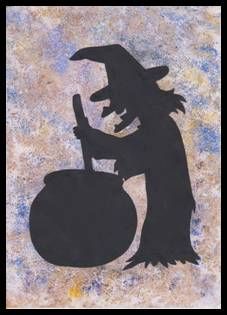 